АдминистрацияБогатыревского сельсоветаГоршеченского районаКурской областиРАСПОРЯЖЕНИЕот 13. 01. 2023 г                                                                                                              № 3-р Об утверждении плана обеспечения безопасности людей на водных объектах Богатыревского сельсовета Горшеченского района Курской  в 2023 годуВо исполнение распоряжения Администрации Горшеченского района Курской области от 11.01. 2023 года № 5-р в соответствии с Водным кодексом Российской Федерации, Федеральным законом от 6 октября 2013 года № 131-ФЗ «Об общих принципах организации местного самоуправления в Российской Федерации», постановлением Администрации Курской области от 14.07.2021 N- 738-па «Об утверждении Правил охраны жизни людей на водных объектах Курской области», распоряжением Администрации Курской области от 28.12.2022 № 1278-pa«Об утверждении Плана обеспечения безопасности людей на водных объектах Курской области на 2023 год» и в целях обеспечения безопасности людей на водных объектах на территории Богатыревского сельсовета Горшеченского района Курской области в 2023 году:Утвердить прилагаемый План обеспечения безопасности людей на водных объектах на территории Богатыревского сельсовета Горшеченского района Курской области на 2023 год (далее — План).Разработать план в целях обеспечения безопасности людей на водных объектах на территории Богатыревского сельсовета Горшеченского района Курской области в 2023 годуКонтроль за исполнением настоящего распоряжения оставляю за собой.Распоряжение вступает в силу со дня его подписания и подлежит размещению на официальном сайте Администрации Богатыревского сельсовета.Глава Богатыревского сельсовета	  С.В. ЗемлянскихПриложение №1 к распоряжению Администрации Богатыревского сельсоветаГоршеченского районаот 13.01.2023 № 3 - рПЛАН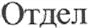 обеспечения безопасности людей на водных объектах на территорииБогатыревского сельсовета Горшеченского района Курской области на 2023 год№ п/пНаименование мероприятиясpок  исполненияОтветственные  исполнителиОтметка  овыполненииІ. Нормативные правовые и планирующие документы, разрабатываемые в целях реализации мероприятий по обеспечению безопасности людей на водных  объектах на территории Богатыревского сельсовета Горшеченского район Курской областиІ. Нормативные правовые и планирующие документы, разрабатываемые в целях реализации мероприятий по обеспечению безопасности людей на водных  объектах на территории Богатыревского сельсовета Горшеченского район Курской областиІ. Нормативные правовые и планирующие документы, разрабатываемые в целях реализации мероприятий по обеспечению безопасности людей на водных  объектах на территории Богатыревского сельсовета Горшеченского район Курской областиІ. Нормативные правовые и планирующие документы, разрабатываемые в целях реализации мероприятий по обеспечению безопасности людей на водных  объектах на территории Богатыревского сельсовета Горшеченского район Курской области1.Разработка планов мероприятий по обеспечению безопасности людей на водных объектах в 2024 годудекабря2023 г.Администрация2.Разработка	проекта	распоряжения	АдминистрацииГоршеченского района Курской области об организации и проведении противопаводковых мероприятий на территорииГоршеченского района Курской области в 2023 годуфевраль2023 г.Администрация3.Разработка распоряжения Администрации Горшеченского районаКурской области о мерах по обеспечению безопасности населенияна водных объектах Горшеченского района Курской области в весенне - летний период 2023 годамарт2023 г.Администрация4.Разработка распоряжения Администрации Горшеченского районаКурской области о мерах по обеспечению безопасностн населения на водных объектах в осенне- зимний период 2023-2024 гг.август2023 г.Администрация2. Профилактическая работа с населением в целяхснижения уровня смертности и травматизма людей на водных объектах Горшеченского района Курской области2. Профилактическая работа с населением в целяхснижения уровня смертности и травматизма людей на водных объектах Горшеченского района Курской области2. Профилактическая работа с населением в целяхснижения уровня смертности и травматизма людей на водных объектах Горшеченского района Курской области2. Профилактическая работа с населением в целяхснижения уровня смертности и травматизма людей на водных объектах Горшеченского района Курской области2. Профилактическая работа с населением в целяхснижения уровня смертности и травматизма людей на водных объектах Горшеченского района Курской области2. Профилактическая работа с населением в целяхснижения уровня смертности и травматизма людей на водных объектах Горшеченского района Курской области2. Профилактическая работа с населением в целяхснижения уровня смертности и травматизма людей на водных объектах Горшеченского района Курской области2. Профилактическая работа с населением в целяхснижения уровня смертности и травматизма людей на водных объектах Горшеченского района Курской области2. Профилактическая работа с населением в целяхснижения уровня смертности и травматизма людей на водных объектах Горшеченского района Курской области1.Организация  разъяснительной работы с населением о соблюдении мер предосторожности на водных объектах в период ледостава, ледохода, паводка и  купального сезонаОрганизация  разъяснительной работы с населением о соблюдении мер предосторожности на водных объектах в период ледостава, ледохода, паводка и  купального сезонаОрганизация  разъяснительной работы с населением о соблюдении мер предосторожности на водных объектах в период ледостава, ледохода, паводка и  купального сезона постоянноАдминистрация, «Редакция    газеты    «Маяк»    (по согласованию)Администрация, «Редакция    газеты    «Маяк»    (по согласованию)Администрация, «Редакция    газеты    «Маяк»    (по согласованию)2.Организация и проведение месячника  безопасности людей на водных объектах Горшеченского района Курской области в осенне-зимний период 2023-2024 гг.Организация и проведение месячника  безопасности людей на водных объектах Горшеченского района Курской области в осенне-зимний период 2023-2024 гг.Организация и проведение месячника  безопасности людей на водных объектах Горшеченского района Курской области в осенне-зимний период 2023-2024 гг.ноябрь-декабрь2023 г. Администрация, отделпо вопросам	ГО	и	ЧС Администрации Горшеченскогорайона  Курской  области Администрация, отделпо вопросам	ГО	и	ЧС Администрации Горшеченскогорайона  Курской  области Администрация, отделпо вопросам	ГО	и	ЧС Администрации Горшеченскогорайона  Курской  области3.Подготовка учащихся   общеобразовательных школ Горшеченского района Курской области (МКОУ «Богатыревская СОШ») к соблюдению правил поведения на воде в рамках выполнения учебной программы кypca «Основы безопасности жизнедеятельности», при проведении классных мероприятий, а также в период летней оздоровительной работы с детьмиПодготовка учащихся   общеобразовательных школ Горшеченского района Курской области (МКОУ «Богатыревская СОШ») к соблюдению правил поведения на воде в рамках выполнения учебной программы кypca «Основы безопасности жизнедеятельности», при проведении классных мероприятий, а также в период летней оздоровительной работы с детьмиПодготовка учащихся   общеобразовательных школ Горшеченского района Курской области (МКОУ «Богатыревская СОШ») к соблюдению правил поведения на воде в рамках выполнения учебной программы кypca «Основы безопасности жизнедеятельности», при проведении классных мероприятий, а также в период летней оздоровительной работы с детьмимарт-апрельиюнь-август2023 г.Отдел образования Администрации Горшеченского района	Курской областиОтдел образования Администрации Горшеченского района	Курской областиОтдел образования Администрации Горшеченского района	Курской области4.Организация проведения месячника безопасности людей на водных объектах Горшеченского района Курской области (с. Богаытырево)Организация проведения месячника безопасности людей на водных объектах Горшеченского района Курской области (с. Богаытырево)Организация проведения месячника безопасности людей на водных объектах Горшеченского района Курской области (с. Богаытырево)июнь-июль2023 г.Администрация,отдел по вопросам ГО и ЧС Администрации Горшеченского района Курской областиАдминистрация,отдел по вопросам ГО и ЧС Администрации Горшеченского района Курской областиАдминистрация,отдел по вопросам ГО и ЧС Администрации Горшеченского района Курской области5.Организация и   проведение   надзорно-профилактической   операции  «Пляж-2023»Организация и   проведение   надзорно-профилактической   операции  «Пляж-2023»Организация и   проведение   надзорно-профилактической   операции  «Пляж-2023»июнь-август2023r.Администрация,отдел по вопросам ГО и ЧС Администрации Горшеченского района Курской областиАдминистрация,отдел по вопросам ГО и ЧС Администрации Горшеченского района Курской областиАдминистрация,отдел по вопросам ГО и ЧС Администрации Горшеченского района Курской области6.Участие во Всероссийской экологической акции «Чистый берег»Участие во Всероссийской экологической акции «Чистый берег»Участие во Всероссийской экологической акции «Чистый берег»Апрель,сентябрь2023 г.АдминистрацияАдминистрацияАдминистрация7.Информирование и оповещение населения о состоянии ледовогопокрова, yгpoзe  подвижки льда в периоды оттепелей, паводка н ледохода в 2023 г.Информирование и оповещение населения о состоянии ледовогопокрова, yгpoзe  подвижки льда в периоды оттепелей, паводка н ледохода в 2023 г.Информирование и оповещение населения о состоянии ледовогопокрова, yгpoзe  подвижки льда в периоды оттепелей, паводка н ледохода в 2023 г.при угрозевозникновенияАдминистрация,отдел по вопросам ГО и ЧС Администрации Горшеченского района Курской областиАдминистрация,отдел по вопросам ГО и ЧС Администрации Горшеченского района Курской областиАдминистрация,отдел по вопросам ГО и ЧС Администрации Горшеченского района Курской областиII 1. Организация и осуществление  взаимодействия в области обеспечения  безопасности людей  на водных объектах с органами государственного  надзора, органами местного самоуправления, общественными организациями и водопользователями, осуществляющими деятельность на водных объектахII 1. Организация и осуществление  взаимодействия в области обеспечения  безопасности людей  на водных объектах с органами государственного  надзора, органами местного самоуправления, общественными организациями и водопользователями, осуществляющими деятельность на водных объектахII 1. Организация и осуществление  взаимодействия в области обеспечения  безопасности людей  на водных объектах с органами государственного  надзора, органами местного самоуправления, общественными организациями и водопользователями, осуществляющими деятельность на водных объектахII 1. Организация и осуществление  взаимодействия в области обеспечения  безопасности людей  на водных объектах с органами государственного  надзора, органами местного самоуправления, общественными организациями и водопользователями, осуществляющими деятельность на водных объектахII 1. Организация и осуществление  взаимодействия в области обеспечения  безопасности людей  на водных объектах с органами государственного  надзора, органами местного самоуправления, общественными организациями и водопользователями, осуществляющими деятельность на водных объектахII 1. Организация и осуществление  взаимодействия в области обеспечения  безопасности людей  на водных объектах с органами государственного  надзора, органами местного самоуправления, общественными организациями и водопользователями, осуществляющими деятельность на водных объектахII 1. Организация и осуществление  взаимодействия в области обеспечения  безопасности людей  на водных объектах с органами государственного  надзора, органами местного самоуправления, общественными организациями и водопользователями, осуществляющими деятельность на водных объектахII 1. Организация и осуществление  взаимодействия в области обеспечения  безопасности людей  на водных объектах с органами государственного  надзора, органами местного самоуправления, общественными организациями и водопользователями, осуществляющими деятельность на водных объектахII 1. Организация и осуществление  взаимодействия в области обеспечения  безопасности людей  на водных объектах с органами государственного  надзора, органами местного самоуправления, общественными организациями и водопользователями, осуществляющими деятельность на водных объектахII 1. Организация и осуществление  взаимодействия в области обеспечения  безопасности людей  на водных объектах с органами государственного  надзора, органами местного самоуправления, общественными организациями и водопользователями, осуществляющими деятельность на водных объектахII 1. Организация и осуществление  взаимодействия в области обеспечения  безопасности людей  на водных объектах с органами государственного  надзора, органами местного самоуправления, общественными организациями и водопользователями, осуществляющими деятельность на водных объектах 1.Проведение мероприятий по созданию общественных спасательных постов в местах массового отдыха населения и обучение населения, прежде всего детей, плаванию н приемам спасения на водеПроведение мероприятий по созданию общественных спасательных постов в местах массового отдыха населения и обучение населения, прежде всего детей, плаванию н приемам спасения на водеПроведение мероприятий по созданию общественных спасательных постов в местах массового отдыха населения и обучение населения, прежде всего детей, плаванию н приемам спасения на водев течение2023 roдaАдминистрацияАдминистрацияАдминистрация2.Организация охраны общественного порядка, недопущение торговли спиртными напитками в местах массового отдыха людей на водных объектах (пляжах) и других нарушений в пределах предоставленных полномочийОрганизация охраны общественного порядка, недопущение торговли спиртными напитками в местах массового отдыха людей на водных объектах (пляжах) и других нарушений в пределах предоставленных полномочийОрганизация охраны общественного порядка, недопущение торговли спиртными напитками в местах массового отдыха людей на водных объектах (пляжах) и других нарушений в пределах предоставленных полномочиймай-август2023 г.ОМВД России по Горшеченскомурайону (по согласованию)ОМВД России по Горшеченскомурайону (по согласованию)ОМВД России по Горшеченскомурайону (по согласованию)3.Планирование работы административной комиссии  по выявлению нарушений «Правил охраны жизни людей на водные объектах Курской области» и применению административных санкций в соответствии со статьей 66.5 Закона Курской области от 4 января 2003 г. N.1-3KO «Об административныхнарушениях в Курской области»Планирование работы административной комиссии  по выявлению нарушений «Правил охраны жизни людей на водные объектах Курской области» и применению административных санкций в соответствии со статьей 66.5 Закона Курской области от 4 января 2003 г. N.1-3KO «Об административныхнарушениях в Курской области»Планирование работы административной комиссии  по выявлению нарушений «Правил охраны жизни людей на водные объектах Курской области» и применению административных санкций в соответствии со статьей 66.5 Закона Курской области от 4 января 2003 г. N.1-3KO «Об административныхнарушениях в Курской области»в течение2023 г.Отдел   по   вопросам   ГО     и    ЧС Администрации Горшеченского района Курской области, ОМВД России по Горшеченскому  району (по согласованию)Отдел   по   вопросам   ГО     и    ЧС Администрации Горшеченского района Курской области, ОМВД России по Горшеченскому  району (по согласованию)Отдел   по   вопросам   ГО     и    ЧС Администрации Горшеченского района Курской области, ОМВД России по Горшеченскому  району (по согласованию)IV. Іlлановые мероприятия по обеспечению  безопасности людей на водных объектах, осуществляемые в течение годаIV. Іlлановые мероприятия по обеспечению  безопасности людей на водных объектах, осуществляемые в течение годаIV. Іlлановые мероприятия по обеспечению  безопасности людей на водных объектах, осуществляемые в течение годаIV. Іlлановые мероприятия по обеспечению  безопасности людей на водных объектах, осуществляемые в течение годаIV. Іlлановые мероприятия по обеспечению  безопасности людей на водных объектах, осуществляемые в течение годаIV. Іlлановые мероприятия по обеспечению  безопасности людей на водных объектах, осуществляемые в течение годаIV. Іlлановые мероприятия по обеспечению  безопасности людей на водных объектах, осуществляемые в течение годаIV. Іlлановые мероприятия по обеспечению  безопасности людей на водных объектах, осуществляемые в течение годаIV. Іlлановые мероприятия по обеспечению  безопасности людей на водных объектах, осуществляемые в течение годаIV. Іlлановые мероприятия по обеспечению  безопасности людей на водных объектах, осуществляемые в течение года1.Вынесение вопросов обеспечения безопасности людей на водныхобъектах на заседания комиссии по предупреждению и ликвидации чрезвычайных ситуаций н обеспечению пожарной безопасности  Горшеченского района Курской области.Вынесение вопросов обеспечения безопасности людей на водныхобъектах на заседания комиссии по предупреждению и ликвидации чрезвычайных ситуаций н обеспечению пожарной безопасности  Горшеченского района Курской области.Вынесение вопросов обеспечения безопасности людей на водныхобъектах на заседания комиссии по предупреждению и ликвидации чрезвычайных ситуаций н обеспечению пожарной безопасности  Горшеченского района Курской области.апрель-май2023 г.Администрация,отдел по вопросам ГО и ЧС Администрации Горшеченского района Курской областиАдминистрация,отдел по вопросам ГО и ЧС Администрации Горшеченского района Курской областиАдминистрация,отдел по вопросам ГО и ЧС Администрации Горшеченского района Курской области2.Установление до начала купального сезона мест массового отдыха людей на водных объектахУстановление до начала купального сезона мест массового отдыха людей на водных объектахУстановление до начала купального сезона мест массового отдыха людей на водных объектахапрель-май2023 г.Администрация3.Организация	информирования населения об ограничении водопользования на водном  объекте на территории с. Богатырево в осенне-зимний и  весенне-летний периодывв течение2023 г.Администрация5.Контроль  за установкой знаков ограничения водопользования наводных объектахКонтроль  за установкой знаков ограничения водопользования наводных объектахКонтроль  за установкой знаков ограничения водопользования наводных объектахв течение2023 г.АдминистрацияАдминистрацияАдминистрация6.Оборудование	в общеобразовательных шолах (МКОУ «Богатыревская СОШ»)  уголков, пропагандирующих правила поведения и меры безопасности детей на водеОборудование	в общеобразовательных шолах (МКОУ «Богатыревская СОШ»)  уголков, пропагандирующих правила поведения и меры безопасности детей на водеОборудование	в общеобразовательных шолах (МКОУ «Богатыревская СОШ»)  уголков, пропагандирующих правила поведения и меры безопасности детей на водевесь период2023 г.Администрация, Отдел   по   вопросам     ГO   и   ЧС Администрации Горшеченского района Курской области, отдел образования Администрации Горшеченского района Курской областиАдминистрация, Отдел   по   вопросам     ГO   и   ЧС Администрации Горшеченского района Курской области, отдел образования Администрации Горшеченского района Курской областиАдминистрация, Отдел   по   вопросам     ГO   и   ЧС Администрации Горшеченского района Курской области, отдел образования Администрации Горшеченского района Курской области7.Освещение в средствах   массовой   информации   материалов   по подготовке к купальному сезону  и других мест массового отдыха населения на водных объектах Горшеченского района Курской областиОсвещение в средствах   массовой   информации   материалов   по подготовке к купальному сезону  и других мест массового отдыха населения на водных объектах Горшеченского района Курской областиОсвещение в средствах   массовой   информации   материалов   по подготовке к купальному сезону  и других мест массового отдыха населения на водных объектах Горшеченского района Курской областиапрель- июнь2023r.Администрация,Отдел   по вопросам	ГО н   ЧСАдминистрации Горшеченского района Курской области,AУKO «Редакция газеты «Маяк» (по согласованию)Администрация,Отдел   по вопросам	ГО н   ЧСАдминистрации Горшеченского района Курской области,AУKO «Редакция газеты «Маяк» (по согласованию)Администрация,Отдел   по вопросам	ГО н   ЧСАдминистрации Горшеченского района Курской области,AУKO «Редакция газеты «Маяк» (по согласованию)